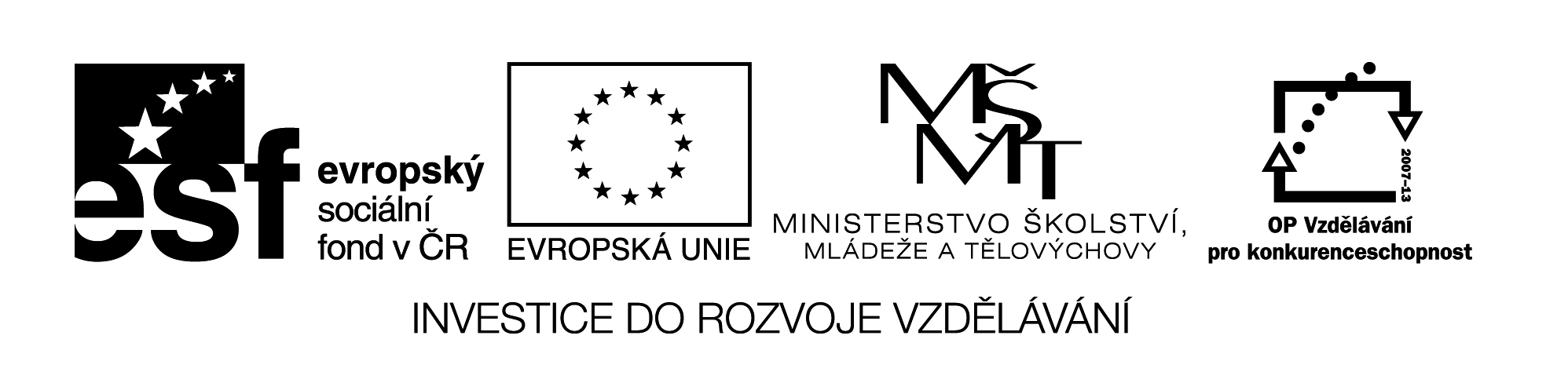 Označení materiálu: 		VY_ 32_INOVACE_NEMCINA3_02	Název materiálu:		Můj dům – mein Haus		Tematická oblast:	Německý jazyk  3.ročníkAnotace: 	Materiál slouží k procvičování slovní zásoby, skládání a překlad slov složených za použití slovníku.Očekávaný výstup: 	Žáci umí popsat jednotlivé pokoje v domě.		 Klíčová slova:			wohnen, e Wohnung, s Zimmer, s Haus	Metodika: 			Jednotlivá cvičení slouží k procvičování slovní zásoby. Materiál lze 				žákům rozeslat 	elektronicky, anebo elektronicky použít ve výuce.Obor:				29-54-H/01 Cukrář, 66-51-H/01 Prodavač 				65-51-H/01 Kuchař-číšník			Ročník: 			3.			Autor: 				Ing. Lenka DvořáčkováZpracováno dne: 		23. 9. 2012Prohlašuji, že při tvorbě výukového materiálu jsem respektoval(a) všeobecně užívané právní a morální zvyklosti, autorská a jiná práva třetích osob, zejména práva duševního vlastnictví (např. práva k obchodní firmě, autorská práva k software, k filmovým, hudebním a fotografickým dílům nebo práva k ochranným známkám) dle zákona 121/2000 Sb. (autorský zákon). Nesu veškerou právní odpovědnost za obsah a původ svého díla.Můj dům – mein HausZopakujte si slovní zásobu:das Haus 			– dům				die Wohnung 		– byt		der Balkon 		– balkondie Küche 			–kuchyně			das Esszimmer 		– jídelna		das Zimmer 		– pokoj			das Schlafzimmer 	– ložnice	das Wohnzimmer 	– obývací pokojdas Badezimmer	 – koupelna		das Kinderzimmer 	– dětský pokojdie Toilette 		– záchod			die Garage 		– garáž		der Keller 			– sklep			der Flur 			– chodbader Garten 		– zahrada			die Terrasse 		– terasaCvičení:						1) Utvořte nová slova, kde základem je slovo Zimmer:Ve cvičení použijte tato slovíčka:essen, spielen, baden, r Gast, wohnen, schlafen, arbeiten, e Kinder, e Frau, r Maler, e Pflanze, e Temperatur, r Mann2) Zařaďte slova do správného sloupce:Tante	Tisch	Lampe	Wohnzimmer	SchwesterVater	Zimmer	Küche	Tür			SchrankOma		Onkel	Teppich	Flur			DachStuhl		Bruder	Fenster	Opa			Toilette3) Vyčasujte ve všech osobách sloveso wohnen.4) S pomocí slovníku přeložte tato slovíčka:s Wohnhaus			r Wohnwagenr Wohnort				e Wohnkultur r Wohnraum			r Wohnbau e Wohnung			r Wohnblock s Wohnzimmer			e Wohnecke e Wohnviertel5) Vyberte, co se k sobě hodí:Správné řešení:1) Utvořte nová slova, kde základem je slovo Zimmer:s Essenzimmer, s Spielzimmer, s Badezimmer, s Gastzimmer, s Wohnzimmer, s Schlafzimmer, s Arbeitszimmer, s Kinderzimmer, e Zimmerfrau, r Zimmermaler, e Zimmerpflanze, e Zimmertemperatur, r Zimmermann 2) Zařaďte slova do správného sloupce:3) Vyčasujte ve všech osobách sloveso wohnen.ich wohne			wir wohnendu wohnst			ihr wohnter, sie, es wohnt		sie, Sie wohnen4) S pomocí slovníku přeložte tato slovíčka:s Wohnhaus 		– obytný důmr Wohnort 			– bydlištěr Wohnraum 		– obytná místnoste Wohnung 		– byts Wohnzimmer 		– obytný pokoje Wohnviertel 		– obytná čtvrťr Wohnwagen 		– obytný vůze Wohnkultur	 	– kultura bydlenír Wohnbau 		– obytná budovar Wohnblock 		– obytný bloke Wohnecke 		– obytný kout5) Vyberte, co se k sobě hodí:zu HauseFamiliezum EssenBett    Restaurant  Stuhl   Sessel   Hotel  Wohnung   Suppe   Fleisch     zum WohnenRadio   Tisch   Brot   Couch  Motel   Haus   Knödel   Obst   zum SitzenGaststätte  Gemüse   zum Liegenzu HauseFamilieTisch  Lampe  Wohnzimmer  Zimmer  Küche   Tür   Schrank   Teppich  Flur   Dach  Stuhl   Fenster  ToiletteTante  Schwester  Vater   Oma   Opa   Onkel   Bruder zum EssenRestaurant  Suppe  Brot Fleisch   Gaststätte   Knödel   Obst   zum WohnenRadio   Tisch     Motel   Haus   Hotel    Wohnungzum SitzenStuhl   Sessel        zum LiegenBett    Couch